Matthew Giles Plans Team, The Planning Inspectorate3J Kite Wing, Temple Quay House2 The Square, Bristol BS1 6PN						         Contact: Mrs Uyen-Phan HanTel: 07703 373165Email: uyen-phan.han@birmingham.gov.ukWebsite: www.birmingham.gov.uk/dmbDate: 17 July 2020Dear Matthew,Submission of the Development Management in Birmingham Development Plan Document (DMB) for Examination I am writing to confirm that Birmingham City Council is submitting the Development Management in Birmingham Development Plan Document for independent examination under Regulation 22 of the Town and Country Planning (Local Planning) (England) Regulations 2012 (as amended). I can also confirm that the Council requests the Inspector to recommend any modifications, which are necessary to make the Local Plan sound, under section 20(7C) of the Planning and Compulsory Purchase Act 2004 (as amended). I attach a list of all the submission documents to this letter. All of the submission documents, including all the evidence base for the Plan, are available to view in the examination library at: www.birmingham.gov.uk/dmb/I am also providing electronic copies of the submission documents via WeTranser. This includes full copies of representations received at the Publication (Regulation 19) stage of plan preparation. Hard copies of other documents can be provided on request. I can confirm that notification of the submission of the DMB will be sent to all those persons who made representations on the Publication version (Regulation 19) of the DMB. This will take place as soon as reasonably possible. The Programme Officer appointed for the Examination is Ian Kemp whose contact details are: Ian Kemp, PO Box 241, Droitwich, Worcestershire, WR9 1DW, Email: idkemp@icloud.comTel: 07723 009166Should you require any further information please do not hesitate to contact me directly. Yours sincerely 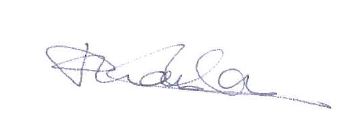 Uyen-Phan HanPlanning Policy Manager Birmingham City CouncilList of Submission Documents for Development Management in Birmingham Core Submission DocumentsCore Submission DocumentsCore Submission DocumentsRefDocument TitleDateCSD1Submission Letter July 2020CSD2Notice of Submission (Regulation 22)July 2020CSD3DMB Publication Version (Regulation 19)October 2019CSD4Schedule of Proposed Minor ChangesMay 2020CSD5Schedule of Additional Minor ChangesMay 2020CSD6Publication Version Representations and Council ResponsesMay 2020CSD7Consultation Statement (Regulation 22)May 2020CSD8Consultation Statement Appendices (Regulation 22)May 2020CSD9Sustainability Appraisal of the Publication DMBOct 2019CSD10Sustainability Appraisal Addendum May 2020CSD11Equalities AssessmentMay 2020CSD12Full Representations on the DMB Publication Version (folder)As datedCSD13Statement of Community InvolvementApril 2008CSD14Statement of Community InvolvementJanuary 2020CSD15Statement of Compliance with Duty to Co-operateJuly 2020CSD16Local Development Scheme 2020-2023December 2019CSD17Local Plan Soundness and Quality AssessmentJuly 2020CSD18Authority Monitoring Report 2018-19December 2019Evidence Base Evidence Base Evidence Base Evidence Base RefDocument TitleSynopsisDate1. Adopted Birmingham Development Plan1. Adopted Birmingham Development Plan1. Adopted Birmingham Development Plan1. Adopted Birmingham Development PlanEBD1The lead local plan for Birmingham setting out the vision and spatial strategy for the sustainable growth of the city for the period 2011-2031.Jan 2017EBD2Sustainability Appraisal Report of the Birmingham Development Plan Promotes sustainable development by assessing the extent to which the emerging plan, when judged against reasonable alternatives, will help to achieve relevant environmental, economic and social objectives.Jun 2015EBD3Policies MapA map showing site specific policies and allocations of the local plan.EBD4Birmingham Development Plan Evidence BaseLink to the evidence base for the BDP. The DMB evidence base builds on the BDP evidence base.Various2. Saved Policies of the 2005 Unitary Development Plan2. Saved Policies of the 2005 Unitary Development Plan2. Saved Policies of the 2005 Unitary Development Plan2. Saved Policies of the 2005 Unitary Development PlanEBD5Saved Policies of the Unitary Development PlanDevelopment management policies of the Birmingham UDP (2005) which were saved following the adoption of the Birmingham Development Plan on 10th January 2017.20053. Environment and sustainability3. Environment and sustainability3. Environment and sustainability3. Environment and sustainabilityAir qualityAir qualityAir qualityAir qualityEBD6BCC Air Quality Background Note (Word)Provides background to support Policy DM1 Air Quality in the DMB.Jul 2020EBD7BCC Air Quality Action Plan (pdf)Sets out how the Council, in collaboration with national agencies and others, will work towards meeting the air quality objectives.2011EBD8BCC Air Quality Annual Status Report Provides an overview of air quality in Birmingham during 2019 and fulfils the  requirements of Local Air Quality Management (LAQM) as set out in Part IV of the Environment Act (1995) and the relevant Policy and Technical Guidance documents.Nov 2019EBD9BCC Draft Clean Air Strategy Sets out a series of high-level pledges as to how the Council and others in the city can support the journey towards cleaner air.Feb 2019EBD10BCC Public Health Green Paper The paper highlights the main health issues affecting individuals, families and communities in Birmingham and the priorities for addressing the issues.May 2019EBD11IAQM Environmental Protection UK (EPUK) and the Institute of Air Quality Management (IAQM) have produced this guidance toensure that air quality is adequately considered in the land-use planning and development control processes.Jan 2017EBD12HMG Road to Zero StrategyOutlines how the government will support the transition to zero emission road transport and reduce emissions from conventional vehicles during the transition.Jul 2018EBD13LETCP Good Practice Air Quality Planning GuidanceThis guidance provides a model approach for integrating air quality considerations into land-use planning policies and decisions.May 2014EBD14Department of Chemical Engineering, School of Chemistry, University of Murcia, Spain; Assessing the impact of petrol stations on their immediate surroundings An academic paper which evaluates the extent to which petrol station affect their surroundings.2010EBD15WMCA West Midlands Industrial Strategy Sector Evidence Full PackEvidence document supporting the West Midlands Industrial StrategySep 2018AmenityAmenityAmenityAmenityEBD16BCC Birmingham Design Guide Vision Document A visioning consultation document for the Birmingham Design Guide.Sep 2017EBD17BCC Places for All Supplementary Planning DocumentProvides general design guidance that relates to all types of development throughout the city.Nov 2001EBD18BCC Places for Living Supplementary Planning DocumentProvides detailed design guidance in relation to residential development.Mar 2001Land contamination and hazardous substancesLand contamination and hazardous substancesLand contamination and hazardous substancesLand contamination and hazardous substancesEBD19EA Land Contamination: Technical Guidance Technical guidance on the management of contaminated land including how to investigate, assess and manage the risks.Aug 2016EBD20HSE Land Use Planning Methodology GuidanceHSE’s advice on mitigating the effects of a major accident on the population around a major hazard site.UndataedLandscape and TreesLandscape and TreesLandscape and TreesLandscape and TreesEBD21BCC Green Living Spaces PlanSets out the priorities for creating a greennetwork covering open spaces and parks, linear corridors, blue infrastructure, trees and green roofs/walls to help cool the city.Sep 2013EBD22BCC Guide to Protected Trees A guide to Tree Preservation Orders and special provisions for trees within Conservation Areas.Dec 2016EBD23BCC Birmingham Tree Policy: A report from Overview and Scrutiny A report to the City Council on the review of the city’s tree policies.Feb 2018EBD24NE Green Infrastructure Guidance (2009)Natural England’s Green Infrastructure Guidance articulates their position in relation to green infrastructure planning and delivery.Jan 2009EBD25BBWT Summary of the Birmingham and Black Country Nature Improvement Area Ecological Strategy 2017-2022An ecological strategy built on analysis of data and evidence collected to deliver the vision for NIA.2017EBD26BBWT Technical Report of the Birmingham and Black Country Nature Improvement Area Ecological Strategy 2017-2022Detailed technical report supporting the Birmingham and Black Country Nature Improvement Area Ecological Strategy.2017EBD27Arboricultural Journal, Kerion J. Doick et al, CAVAT (Capital Asset Value for Amenity Trees): valuing amenity trees as public assets Description of methodology and presented case studies as examples of its application and demonstration of suitability for uses.Apr 2018EBD28National Tree MapA detailed regularly updated dataset of tree coverage across England and Wales.Live websiteEBD29Forestry Commission GB Ward Canopy Cover Map I-tree Canopy AssessmentA map of canopy cover across the UK and average ward canopy cover levels.Live websiteEBD30BCC Sustainable Management of Urban Rivers and Floodplains Supplementary Planning DocumentGuidance for development located within river corridors in Birmingham.Jun 2007EBD31Trees Background Note (Word)Provides background to support Policy DM4 Landscaping and trees in the DMB.Jul 2020Light pollutionLight pollutionLight pollutionLight pollutionEBD32BCC Lighting Places Strategy A lighting strategy for the city centre and local centres of Birmingham.Jun 2008EBD33BCC Floodlighting Guidance SPGGuidelines for the installation of floodlighting.Mar 2000Noise and vibrationNoise and vibrationNoise and vibrationEBD34BCC  Planning Consultation Guidance Note: Noise and Vibration (pdf)Guidance document for BCC Environmental Protection Officers when reviewing planning applications and making recommendations to the Development Management service, on matters relating to noise and vibrationMar 20204. Economy and network of centre4. Economy and network of centre4. Economy and network of centre4. Economy and network of centrePlaces of worshipPlaces of worshipPlaces of worshipPlaces of worshipEBD35BCC Places of Worship and Faith-Related Community and Educational Uses Supplementary Planning DocumentPlanning guidance document for those seeking to establish a place of worship or a  faith related community uses.May 2011EBD36Langley Sustainable Urban Extension Supplementary Planning DocumentDetailed guidance and strategy for the delivery of Langley SUE.Apr 2019Day nurseries and early years provisionDay nurseries and early years provisionDay nurseries and early years provisionDay nurseries and early years provisionEBD37BCC Education Services Delivery and Improvement Plan 2017 – 2018Outlines the current position across the city and a plan to ensure this a great city for children and young people to learn and grow up in.2017EBD38BCC Changing Times Report: The Future of Education in Birmingham A document communicating some of theways Birmingham schools are responding to the education sector’s rapidly changing landscape.Sep 2016EBD39BCC Education Development Plan 2015-20Outlining the city’s approach to developing our education and skills infrastructure to improve outcomes for children.Dec 2014EBD36Langley Sustainable Urban Extension Supplementary Planning DocumentDetailed guidance and strategy for the delivery of Langley SUE.Apr 20195. Homes and Neighbourhoods5. Homes and Neighbourhoods5. Homes and Neighbourhoods5. Homes and NeighbourhoodsStandards for Residential DevelopmentStandards for Residential DevelopmentStandards for Residential DevelopmentStandards for Residential DevelopmentEBD40BCC Standards for Residential Development Topic Paper (Word)Provides background to support Policy DM10 Standards for Residential Development in the DMB.Jul 2020EBD41MHCLG Technical Housing Standards Nationally Described Space StandardSets out the government’s new nationally described space standard.Mar 2014EBD42MHCLG Access to and use of buildings: Approved Document MBuilding regulation in England to ensure that people are able to access and use buildings and their facilities.Mar 2015 EBD43BCC 45 Degree Code for Residential Extensions Detailed guidance on the application of the 45 Degree Code principles. Mar 2006EBD16BCC Birmingham Design Guide Vision Document A visioning consultation document for the Birmingham Design Guide.Sep 2017EBD17BCC Places for All Supplementary Planning DocumentProvides general design guidance that relates to all types of development throughout the city.Nov 2001EBD18BCC Places for Living Supplementary Planning DocumentProvides detailed design guidance in relation to residential development.Mar 2001Houses in Multiple OccupationHouses in Multiple OccupationHouses in Multiple OccupationHouses in Multiple OccupationEBD44BCC Houses in Multiple Occupation Topic Paper (Word)Provides background to support Policy DM11 Houses in Multiple in Occupation in the DMB.Jun 2020EBD45Planning policy for the Article 4 Direction Area of Selly Oak, Harborne and Edgbaston	Planning guidance for the determination of planning applications for C3 to C4 Use in the Article 4 Direction Area.Nov 2014EBD46 for BirminghamIdentifies the key issues affecting community cohesion in Birmingham and provides a strategy for developing stronger cohesion.2019EBD47BCC Birmingham Strategic Housing Market Assessment Assesses the nature and level of housing demand and need across the housing market area.Jan 2013Residential Conversions and Specialist AccommodationResidential Conversions and Specialist AccommodationResidential Conversions and Specialist AccommodationResidential Conversions and Specialist AccommodationEBD48BCC/ Housing Birmingham Birmingham: A Great Place to Live (pdf)The Council’s overall housing strategy prepared in partnership with key housing stakeholders including registered providers, private landlords, third sector bodies and the Homes and Communities Agency2017EBD49Housing in Later Life Market Position Statement (pdf)A statement for providers about Birmingham’s housing and housing related services for older people.2015EBD50Market Position Statement for Older AdultsA statement for providers about Birmingham’s housing and housing related services for older people.2018EBD51Market Position Statement: Learning DisabilitiesA statement for providers about Birmingham’s housing and housing related services for older people.2015Self and custom build housingSelf and custom build housingSelf and custom build housingSelf and custom build housingEBD52BCC Self and Custom Build Housing Register WebsiteA register of people and groups interested in building their own homes.Live websiteEBD53BCC Incentivising Self Build in the City Cabinet ReportApproves proposals to enable the development of new homes for self and custom build in the City;Jul 2017EBD54BCC A study of sites within Birmingham that have the potential to accommodate housingdevelopment.Dec 2019EBD55BCC 5 Year Land Supply 2019 to 2024A statement which indication whether there are enough available sites to meet housing requirements for the following five years.Dec 20196. Connectivity6. Connectivity6. Connectivity6. ConnectivityHighway safety and accessHighway safety and accessHighway safety and accessHighway safety and accessEBD56BCC Birmingham Connected Birmingham’s long-term vision for transport in the city.Nov 2014EBD57BCC Draft Birmingham Transport PlanThe plan contains a set of principles that will guide investment in transport.Jan 2020EBD58BCC Road Safety Strategy for Birmingham An action plan to reduce the number and severity of road traffic accidents, with a focus on the most vulnerable road users in the city.Oct 2016EBD59BCC Birmingham Connected Business Travel Network Provides transport information, advice and guidance for businesses and other organisations relating to sustainable travel.Live websiteEBD60Modeshift STARS Business and Modeshift STARS (links) A national scheme to support organisations  and schools with producing and delivering effective Travel Plans and providing formal accreditation.Live websiteEBD61CLG DfT Manual for StreetsExplains how to design, construct, adopt and maintain new and existing residential streets.Mar 2007EBD62BCC Birmingham Walking and Cycling Strategy and Infrastructure PlanA 10-year strategy which aims to make walking and cycling the everyday choice for local journeys and leisure activities.Jan 2020EBD63TfWM West Midlands Key Route NetworkMap of the West Midlands Key Route NetworkLive websiteParking and servicingParking and servicingParking and servicingParking and servicingEBD64ocument Sets out the car parking standards for new development.Feb 2012EBD65BCC Car Park Design GuideProvides guidance on key design considerations for parking. EBD66BCC Draft Parking Supplementary Planning Document Sets out draft revised parking standards and a parking strategy for the city.Oct 2019EBD67Movement for Growth West Midlands Strategic Transport Plan  Provides the overarching approach to the development a strategic transport system in the West Midlands2015TelecommunicationsTelecommunicationsTelecommunicationsTelecommunicationsEBD68Mobile UK Code of Best Practice on Mobile Network Development in EnglandProvides guidance to Mobile Network Operators, their agents and contractors, and local planning authorities in England.Nov 2016EBD69International Commission on Non-Ionizing Radiation Protection, Guidelines for Limiting Exposure to Non-Ionizing RadiationGuidelines for limiting exposure to Radiofrequency electromagnetic fields (EMFs).Mar 2020EBD70Telecommunications Development: Mobile Phone Infrastructure SPD Provide guidance on the siting and appearance of telecommunication infrastructure in Birmingham.Mar 20087. Delivery7. Delivery7. Delivery7. DeliveryEBD71Development Management in Birmingham: Development Plan Document Financial ViabilityAssessmentA study to test the viability of therequirements set out in the publication version DMB alongside the policy requirements of the BDP.Nov 20198. National Planning Policy and Guidance8. National Planning Policy and Guidance8. National Planning Policy and Guidance8. National Planning Policy and GuidanceEBD72National Planning Policy FrameworkSets out the government’s planning policies for England and how these are expected to be applied.Feb 2019EBD73National Planning Practice Guidance (Various)Provides detailed guidance on the application of the National Planning Policy Framework.VariousEBD74Noise Policy Statement for EnglandSets out the long-term vision of government noise policy.Mar 20109. National Acts and Regulations9. National Acts and Regulations9. National Acts and Regulations9. National Acts and RegulationsEBD75Town and Country Planning Act 1990An act regulating the development of land in England and Wales.1990EBD76Planning and Compensation Act 1991An act to amend the law relating to town and country planning.1991EBD77Planning and Compulsory Purchase Act 2004An act which substantially reformed the town planning and compulsory purchase framework in the UK.2004EBD78The Town and Country Planning (Local Development) (England) Regulations 2004A statutory instrument that sets out the local development documents which local planning authorities in England are required to prepare and how that should be done.2005EBD79Localism Act 2011An act which facilitates the devolution of decision-making powers from central government control to individuals and communities.2011EBD80The Town and Country Planning (Local Planning) (England) Regulations 2012The Regulations consolidate 2004 Regulations 2004 and the amendments made to them; and makes new provision and amendments to take account of the changes made by the Localism Act 2011.2012EBD81Self-build and Custom Housebuilding Act 2015The act builds on government initiatives, with the aim of increasing the number of self/custom built properties in England and Wales. 2015EBD82Climate Change Act 2008An act which makes it the duty of the Secretary of State to ensure that the net UK carbon account for greenhouse gases for the year 2050 is at least 80% lower than the 1990 baseline.2008EBD83The Town and Country Planning (Development Management Procedure) (England) Order 2015Sets out the procedures that should be followed in relation to planning applications and local development orders.2015EBD84Environmental Protection Act 1990An act which defines the fundamental structure and authority for waste management and control of emissions into the environment.1990EBD85The Town and Country Planning (Control of Advertisements) (England) Regulations 2007Regulations which control advertisements in the UK. 200710. Other10. Other10. Other10. OtherEBD86BCC Local Validation Requirements for Planning ApplicationsDetails of documents you will need to supply when applying for planning permission.Mar 2020EDB87Policy Replacement Schedule (pdf)Identifies which policies will be replaced by the DMB once adopted.Jul 2020Previous Stage DocumentsPrevious Stage DocumentsPrevious Stage DocumentsRefDocument TitleDatePSD1DMDPD Consultation DocumentJune 2015PSD2Sustainability Appraisal Scoping ReportDecember 2014PSD3Sustainability Appraisal Scoping Report UpdateMay 2018PSD4Consultation Statement January 2019PSD5Preferred Options Document January 2019PSD6Sustainability Appraisal of Preferred Options DocumentJanuary 2019PSD7 Consultation StatementOctober 2019